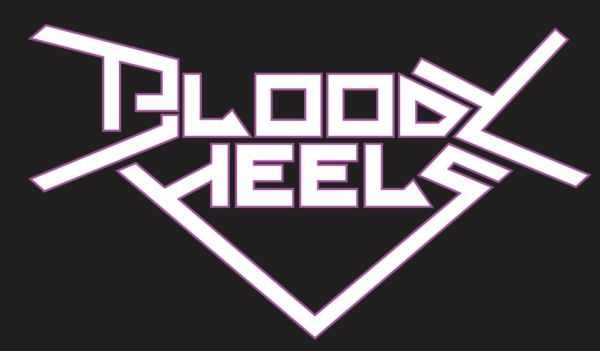 BLOODY HEELS© CATERING REQUIREMENTSFruit – if possible bananas, apples, berries10x 0,5l Bottled drinking water (still)5x 0,5l Bottled drinking water (sparkling)Appetizers – fish (if possible – salmon), chicken, vegetableMilk Chocolate6x0,5l Coca-ColaContact Person:Annija DobbermaneBand Managermanagement@bloodyheels.com+371 22477140